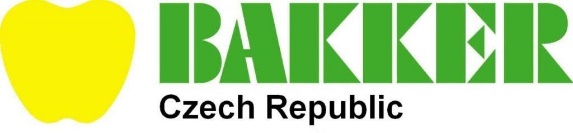 Specialista kvality – ovoce&zeleninaPohybujete se v oblasti potravin, ideálně ovo&zel a zajímá Vás kvalita? Máte rádi různorodou práci? Bavilo by Vás občas odskočit od administrativy do skladu, dát řeč s kvalitáři a podílet se na kontrole kvality našeho zboží? Zkuste to s námi! Čím je pozice lákavá?Tato pozice spojuje činnosti související s řízením kvality s praktickou stránkou zajištění kvality v provozu a zároveň slouží jako podpora manažerky kvality. Náplň práce je tak velmi pestrá.Popis činnosti:- úzká spolupráce s pozicí manažerky kvality
- spolupráce s týmem kontroly kvality
- příprava reportů týkajících se kvality
- sledování KPIs
- podílení se na tvorbě systému řízení kvality (HACCP, BRC, IFS logistics atd.)
- vedení databáze dodavatelů, kontrola jejich certifikátů
- externí komunikace s dodavateli
- externí komunikace se zákazníkem
- a mnoho dalšího dle vlastní proaktivityPředpoklady:- zkušenost na obdobné pozici podmínkou
- zkušenost s vedením týmu (plánování směn, hodnocení, motivace, řešení sporů atd.)
- proaktivní přístup, odolnost vůči stresu
- zájem o oblast kvality ovoce a zeleniny 
- komunikativní a orientovaný na týmové výsledky
- pokročilá znalost Excel (příprava grafů, tabulek, databází)
- angličtina na pokročilé úrovni 
- znalosti BRC FOOD, IFS FOOD, IFS logistics, případně ISOKontakt: Dominika Speváková, dspevakova@bakkersro.cz